Formatrice en informatiqueConsignes - comment est structurée la page ? Elle est composée de 4 tableaux. Les 3 derniers tableaux sont sur le même modèle.Tableau « état civil »Les autres tableaux (Expérience, Compétences, Formation)Ces tableaux sont encadrés avec une bordure extérieureMementoFlorence Michaud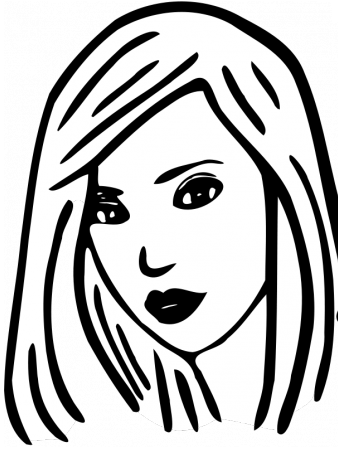 25 avenue des Lilas38 120 Saint-Egrève04 76 12 34 5606 01 23 45 67@Florence.michaud@orange.frExpérience professionnelleExpérience professionnelleJanv 2013 – sept 2015Responsable de la formation continue informatique Groupe BricoPlus Management d’une équipe de 3 formateursResponsable du budget formation du groupe BricoPlusFormation de 150 personnes par anMars 2011 – juin 2013Formatrice bureautique dans la société SFB spécialisée dans la formation du personnel des PME à la bureautique Création des modules de formation et des supportsDispense des formations en France et en Afrique Oct 2008 – janv 2011Congé parental d’éducationCompétencesCompétences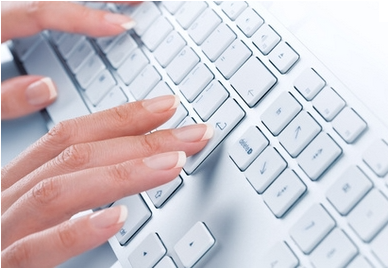 Expertise logiciels bureautique MicrosoftGestion d’un budget de formationCréation et dispense de module de formation bureautiqueAudit bureautique et gestion du changement des outils dans l’entrepriseAnglais lu, écrit, parléFormationFormation2014Qualification Microsoft Office Master2009DUT informatique IUT Lille2007Bac ES Lycée de l’Europe Roubaix Prénom NOM(on peut fusionner si le nom est long)Ici les cellules sont « fusionnées » pour accueillir la photoPenser à réduire la taille (en Mo) du fichier photoDessinAdresseIci les cellules sont « fusionnées » pour accueillir la photoPenser à réduire la taille (en Mo) du fichier photoDessinTéléphoneIci les cellules sont « fusionnées » pour accueillir la photoPenser à réduire la taille (en Mo) du fichier photoDessin MobileIci les cellules sont « fusionnées » pour accueillir la photoPenser à réduire la taille (en Mo) du fichier photoDessin Adresse mailIci les cellules sont « fusionnées » pour accueillir la photoPenser à réduire la taille (en Mo) du fichier photoTitre du tableau (les deux cellules sont fusionnées)Titre du tableau (les deux cellules sont fusionnées)DatesBla bla blaLes dessins proviennent des polices Wingdings et WebdingsAjuster la taille du dessin avec la fonction police (menu ACCUEIL)Menu Insertion / Symbole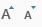 La hauteur des lignes et la largeur des colonnes peuvent être ajustées « à la souris » en se Cliquant juste sur la ligne (un petit dessin avec 2 traits et 2 petites flèches apparaît) et en la déplaçant (garder le clic gauche appuyé).Elles peuvent être ajustées aussi par le menu Outil de tableau / disposition qui apparaît lorsque le curseur de saisie est dans le tableau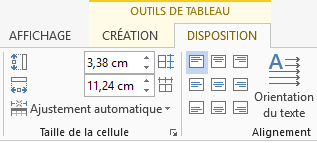 C’est aussi grâce à ce menu qu’on peut « fusionner » ou « Fractionner »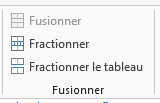 On peut à tout moment insérer ou supprimer des lignes ou des colonnes dans le tableau, toujours dans ce même menu.Plus rapide un clic droit dans une cellule ouvre une fenêtre ou apparaît le choix  d’insertion / suppressionDans la dernière cellule (en bas à droite) on ajoute une ligne simplement en appuyant sur la touche « tabulation » du clavier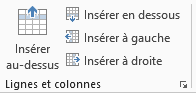 La mise en forme du texte se fait sur le menu ACCUEIL par les fonctions « police »La petite flèche en bas à droite ouvre une fenêtre de choix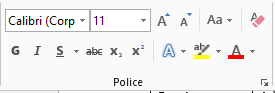 La mise en forme des paragraphes se fait sur le menu ACCUEIL par les fonctions « paragraphe »C’est dans ce menu que l’on peut définir l’encadrement de chaque cellule du tableau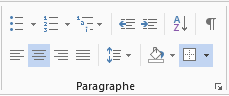 Dans chaque cellule d’un tableau vous pouvez insérer du texte, une image, un dessin, un lien internet, un graphique… tout cela se fait depuis le menu « INSERTION »Dans chaque cellule d’un tableau vous pouvez insérer du texte, une image, un dessin, un lien internet, un graphique… tout cela se fait depuis le menu « INSERTION »